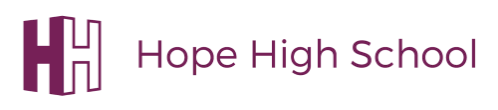 Geography CurriculumGeography CurriculumAUTUMN 2023AUTUMN 2023YEAR 7YEAR 8YEAR 9YEAR 10YEAR 11AUT 1 TOPICThe UK GeographyEcosystemsCrimePaper 2 : Section A: Urban Issues and Challenges: HIC case study LiverpoolPaper 3: Fieldwork: Human investigationPaper 1: Section C: Physical Landscapes in the UK: River Landscapes
Paper 1: Section C: physical landscapes in the UK: Coastal LandscapesKey FocusCountries in the UK and CitiesRivers and Seas Counties and CountriesHills and MountainsHow Did London Grow Changing Britain Ecosystems ThreatenedBiomesHuman Activity4 Layers of a Rainforest Deforestation Climate Change What is CrimeWhere is CrimeFear of CrimeFear of CrimeAmazon Crime in the Rainforest Heroine Trial Piracy Paper 2: An overview of distribution of population and major cities in the UKCase study of Liverpool to illustrate location and importance,National and international migrationSocio-economic and environmental opportunities and challengesAn example of an Urban regeneration projectExploration of sustainable urban livingPaper 3:To investigate has studentificationimpacted Ormskirk Town centre
.An overview of major upland and lowland areas and river systemsRiver characteristics, processes and landformsManagement strategiesExample of flood management scheme in BanburyWave characteristicsCoastal Processes and landformsManagement strategiesExample of coastal management scheme in Lyme RegisLiteracy/Numeracy SkillsPhysical GeographyHuman Geography Environmental Geography Sparsely populatedDensely populatedMulticulturalLocational Knowledge Physical GeographyHuman Geography Environmental CrimeRegeneration PandemicEconomicPaper 2:Urban changeSustainabilityUrban regenerationUrban deprivation Urban SprawlPaper 3: Primary dataSecondary dataErosionDepositionTransportationReliefDischargeHard engineeringSoft engineeringLong shore driftWeatheringAssessment ObjectivesAO1, AO2, AO3AO1, AO2AO1, AO2, AO3AO1, AO2, AO3AO1, AO2, AO3CAREERSAssessmentSummative check points Formative every lesson will starters and recall whiteboard tasks  Summative check points Formative every lesson will starters and recall whiteboard tasks  Summative check points Formative every lesson will starters and recall whiteboard tasks  Extended Writing SkillsUsing Past PapersAssess Knowledge  Extended Writing SkillsUsing Past Papers Rivers and CoastsAssess Knowledge  AUT 2 TOPICEnough for Everyone Changing Population of the UKChanging Trends of UK Tourism Paper 1: Section B: The Living World: Ecosystems and Tropical rainforestsPaper 1: Section A: The Challenge of Natural Hazards Climate Change
Paper 1: Section B: The Living World: Hot DesertsPaper 2: Section C: The Challenge of resource managementResource Management and EnergyKey FocusThe SettlementsPower SupplyRenewable and Non-renewable energy Where does our food come from?Conserve Food resourcesEnough for Everyone Population PyramidsPopulation Density Multicultural Society Push and Pull FactorsEconomic Population Changing Immigration on TrendsImmigration Countries and CountiesChanging NationsNorth and South DivideLandscapes Changing WorldEconomic ChangesExamples of the interrelationships and small-scale ecosystemsDistribution and characteristics of world biomesCharacteristics of tropical rainforestsCase study of deforestation in MalaysiaSustainable manage.Food, water and energy and wellbeing.Food, energy and water demand and impactsAreas of energy security and insecurityImpacts of energy insecurityStrategies to increase energy.Strategies for a sustainable resource futureLiteracy/Numeracy SkillsSustainability Non-renewable resource Renewable resource Food miles OverfishingEconomic growth DevelopmentAgeing populationOver populationRural to urban MigrationMonsoon GlobalisationInterdependenceEconomicInequalityEconomic Migration Poverty CycleInfrastructureEcosystemsDeforestationRainforest BiomesEnergy security/insecurityFossil fuelCarbon footprintRenewable Non renewableAssessment ObjectivesAO1, AO2, AO3AO1, AO2AO1, AO2AO1, AO2, AO3AO1, AO2, AO3CAREERSAssessmentSummative check points Formative every lesson will starters and recall whiteboard tasks  Summative check points Formative every lesson will starters and recall whiteboard tasks  Summative check points Formative every lesson will starters and recall whiteboard tasks  Past papersPaper 1 FocusVocabulary Extended Writing using Paper 2 exam questions.Vocabulary Scaffolded writing structuresSPR1 TOPICChanging WorldTectonic Events Tectonic Events Climate Change Climate Change Paper 2: Section A: Urban Issues and Challenges: LIC/NEE case study: RioPaper 2: Section A: Urban Issues and Challenges: LIC/NEE case study: RioPaper 1: Section A: The Challenges of Natural Hazards: Weather HazardsKey FocusWeathering and ErosionCoastal FeaturesCoastal ChangesHuman and Physical featuresWhat does the future hold?Tectonic Plates Volcanos Why do Volcanos and Earthquakes OccurWhat makes Earthquakes Dangerous?Responses from Developed CountriesTectonic Plates Volcanos Why do Volcanos and Earthquakes OccurWhat makes Earthquakes Dangerous?Responses from Developed CountriesWhat is Climate Change Causes of Climate Change Managing Climate Change Global Temperature Climate Change UK and Global Effects What is Climate Change Causes of Climate Change Managing Climate Change Global Temperature Climate Change UK and Global Effects Global urban changes and trends of urbanisation and megacitiesCase study of Rio to illustrate location and importance, causes of growth, socio-economic and environmental opportunities and challengesAn example of how urban planning is improving quality of life: Favela Bairro Project.Global urban changes and trends of urbanisation and megacitiesCase study of Rio to illustrate location and importance, causes of growth, socio-economic and environmental opportunities and challengesAn example of how urban planning is improving quality of life: Favela Bairro Project.Exploration of Global Atmospheric Circulation systemDistribution and characteristics of tropical stormsNamed example of Tropical storm: Typhoon HaiyanManagement of tropical stormsExtreme weather in UK including example Somerset floodingAssessment ObjectivesAO1, AO2AO1, AO2, AO3AO1, AO2, AO3AO1, AO2, AO3AO1, AO2, AO3AO1, AO2, AO3AO1, AO2, AO3AO1, AO2, AO3Literacy/Numeracy SkillsCoastal Erosion ImpactsHazardsClimate Change Global WarmingSustainability Tectonic PlateTectonic marginEcosystem Biome Secondary Effects Tectonic PlateTectonic marginEcosystem Biome Secondary Effects Global WarmingEnvironmental Geography Global WarmingEnvironmental Geography UrbanisationRural to Urban UrbanisationRural to Urban Tropical stormTrade windsHigh pressureLow pressureDistributionCAREERSAssessmentSummative check points Formative every lesson will starters and recall whiteboard tasks  Summative check points Formative every lesson will starters and recall whiteboard tasks  Summative check points Formative every lesson will starters and recall whiteboard tasks  Summative check points Formative every lesson will starters and recall whiteboard tasks  Summative check points Formative every lesson will starters and recall whiteboard tasks  Past papersPaper 2 FocusVocabularyPast papersPaper 2 FocusVocabularyExtended Writing using Paper 1 exam questions.Vocabulary Scaffolded writing structuresSPR2 TOPICWeather and Climate Weather and Climate Locational Knowledge Russia, Brazil and China Locational Knowledge Russia, Brazil and China Globalisation and Economic Development Globalisation and Economic Development Paper 1: Section C: Physical Landscapes in the UK: River landscapesExtended Writing using Paper 2 exam questions.Vocabulary Scaffolded writing structuresKey FocusWeather and Climate Climate Change Causes of Climate Change Global TemperaturesUK and Global Effects Biomes and Climate Change Weather and Climate Climate Change Causes of Climate Change Global TemperaturesUK and Global Effects Biomes and Climate Change Explore the Countries Physical CharacteristicsHuman Characteristics CitiesEconomy Explore the Countries Physical CharacteristicsHuman Characteristics CitiesEconomy Globalisation and the Impacts Types of Industry Development in Globalisation Sweatshops LEDC’sPositive and Negatives of Globalisation Sustainable Development Goals United NationsGlobalisation and the Impacts Types of Industry Development in Globalisation Sweatshops LEDC’sPositive and Negatives of Globalisation Sustainable Development Goals United NationsAn overview of major upland and lowland areas and river systemsRiver characteristics, processes and landformsManagement strategiesExample of flood management scheme in BanburyVariations in economic development and quality of life across the worldStrategies to reduce the global development gapCase study of Brazil illustrating location, context and importance, industrial structure and role of TNC’s, changing relationships and environmental and social impacts of economic developmentAssessment ObjectivesAO1, AO2, AO3AO1, AO2, AO3AO1, AO3AO1, AO3AO1, AO2, AO3AO1, AO2, AO3AO1, AO2, AO3AO1, AO2, AO3Literacy/Numeracy SkillsClimate Change HazardGlobal warmingClimate changeTropical stormClimate Change HazardGlobal warmingClimate changeTropical stormMulticultural Physical GeographyHuman Geography Environmental Geography Sparsely populated.Densely populatedMulticultural Physical GeographyHuman Geography Environmental Geography Sparsely populated.Densely populatedDistribution Population Pyramid HIC – High Income Country LIC – Low Income Country Global warming Gender diversityDistribution Population Pyramid HIC – High Income Country LIC – Low Income Country Global warming Gender diversityErosionDepositionTransportationReliefDischargeHard engineeringSoft engineeringAidDebt reliefMicrofinanceIntermediate technologyMigrationUneven developmentGNI per capitaTNCCAREERSAssessmentSummative check points Formative every lesson will starters and recall whiteboard tasks  Summative check points Formative every lesson will starters and recall whiteboard tasks  Summative check points Formative every lesson will starters and recall whiteboard tasks  Summative check points Formative every lesson will starters and recall whiteboard tasks  Summative check points Formative every lesson will starters and recall whiteboard tasks  Summative check points Formative every lesson will starters and recall whiteboard tasks  Past papersPaper 1 FocusVocabularyExtended Writing using Paper 2 exam questions.Vocabulary Scaffolded writing structuresSUM1 TOPICGeographical Skills and FieldworkTropical Storms ARCGisPaper 2 Section C: The Challenge of resource managementResource Management and EnergyExam Preparations covering all 4 Topic Areas and Exam Papers.Key FocusWhat is Geography Maps, Symbols and Contour LinesGrid ReferencesTypes of Graphs Creating a HH Grid Reference – 4 FiguresWhat is a Tropical StormFormationImpact of a Tropical Storm Climate Change Effects How to Prevent Climate Change and Tropical StormsIntroduction to ARCGisLandmarksOceans and SeasCountriesVolcanosFood, water and energy and well beingFood, energy and water: demand and impactsAreas of energy security and insecurityImpacts of energy insecurityStrategies to increase energy.Strategies for a sustainable resource futureAssessment ObjectivesAO1, AO2, AO3AO1, AO2, AO3AO1, AO2, AO3AO1, AO2, AO3Literacy/Numeracy SkillsSurvival Skills4 and 6 Figure grid referencingScalingMap ReadingCompassLocational Knowledge Weather ClimateBiomeScalingLocational Knowledge Map Reading Cultural AwarenessAgribusinessEnergy mixEnergy security/insecurityFossil fuelCarbon footprintRenewable Non renewableCAREERSAssessmentSummative check points Formative every lesson will starters and recall whiteboard tasks  Summative check points Formative every lesson will starters and recall whiteboard tasks  Summative check points Formative every lesson will starters and recall whiteboard tasks  Past papersPaper 2 FocusVocabularySUM2 TOPICBrazil Holistical GeographyGeographical Skills and FieldworkTropical Rainforest Paper 1: The Challenge of Natural Hazards: Tectonic HazardsKey FocusLocational Knowledge Brazil Amazon Rainforest Physical and Hyman CharacteristicsPopulation DistributionEconomy Life Expectancy and Literacy RatesMaps, Symbols and Contour LinesGrid ReferencesTypes of Graphs 4 Figure and 6 Figure Grid ReferencesWhere are Tropical RainforestsWhat are Tropical RainforestsLife in the Rainforest Deforestation FarmingMining Global WarmingDistribution of tectonic margins, earthquakes and volcanoesProcesses at plate marginsHIC named example: Chile – effects and responses.LIC named example: Nepal – effects and responses.Why do people continue to live in tectonic areas?Management of hazardsAssessment ObjectivesAO2, AO3AO1, AO2, AO3AO2, AO3AO1, AO2, AO3Literacy/Numeracy SkillsDistribution Population Pyramid LIC – Low Income Country Weather Climate Survival Skills4 and 6 Figure grid referencingScalingMap ReadingCompassBiomeClimateWeather Locational Knowledge Climate Change Global WarmingFarmingAgriculturePopulation Natural hazard Plate marginOceanic crustContinental crustSubduction Monitoring/prediction Protection PlanningCAREERSAssessmentSummative check points Formative every lesson will starters and recall whiteboard tasks  Summative check points Formative every lesson will starters and recall whiteboard tasks  Summative check points Formative every lesson will starters and recall whiteboard tasks  Past papersPaper 1 FocusVocabulary